Universiteti i Prishtinës 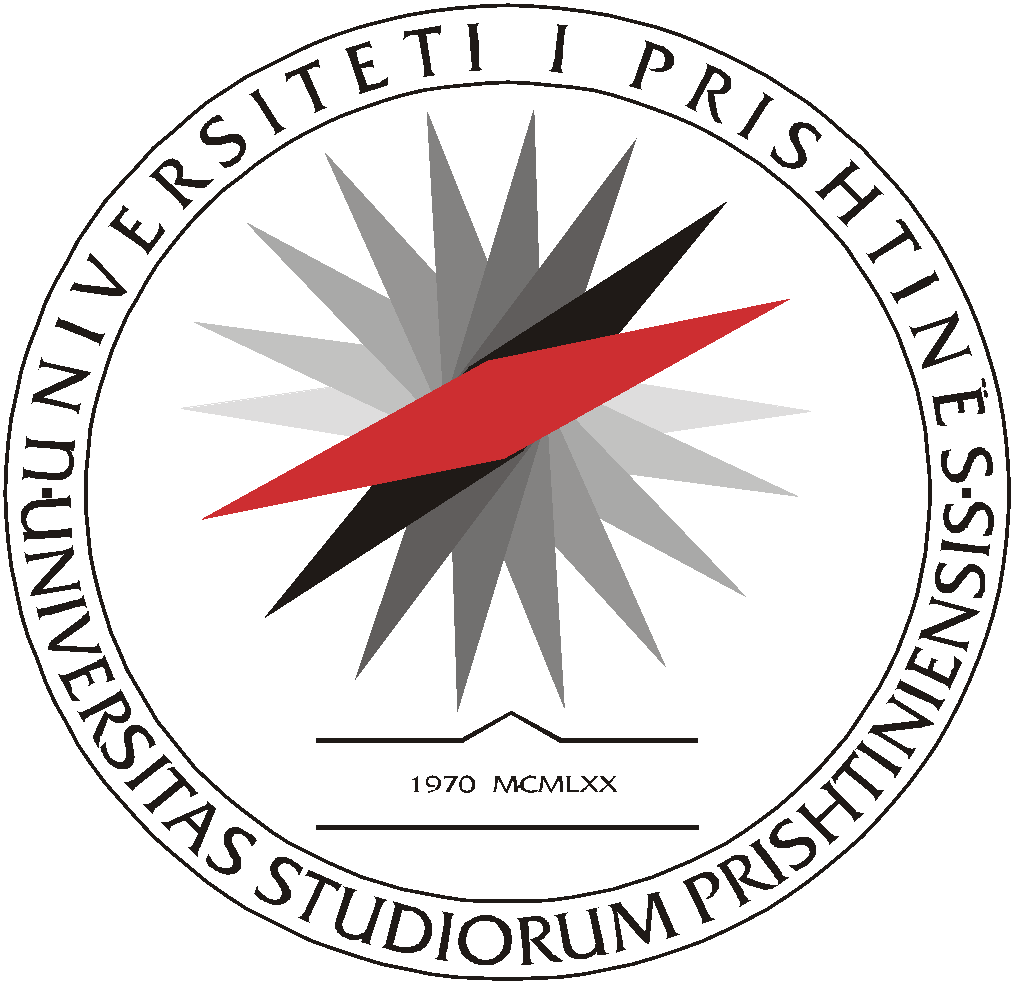 “Hasan Prishtina”UNIVERSITAS STUDIORUM PRISHTINIENSISRr. Xhorxh Bush, Ndërtesa e Rektoratit, 10 000 Prishtinë, Republika e Kosovës             Tel: +381 38 244 183,  E-mail: rektorati@uni-pr.edu, www.uni-pr.edu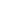 Universiteti i Prishtinës “Hasan Prishtina”Fakulteti i EdukimitLista e publikimeve shkencore të financuara nga Universiteti i Prishtinës 2023/2024List of financed scientific publications from the University of Prishtina 2023/2024Web of Science & ScopusNr.KodiAplikuesiAutoret/punimi/DOIIndeksimi114Xhevat KrasniqiUPKrasniqi. Xh (2022)"Seminormed approximation by deferred matrix means of integrable functions in H(ω)P space"Results in MathematicsDOI: https://doi.org/10.1007/s00025-022-01696-3WoS (SCIE)215Xhevat KrasniqiUPKrasniqi. Xh (2022)Approximation by some subsequences of matrix meansLithuanian Mathematical JournalDOI: https://doi.org/10.1007/s10986-022-09557-wWoS (SCIE)362Florent BunjakuUPBunjaku. F (2023)Optimisation of Thermal and Geometric Parameters of Cylindrical Fins during Natural ConvectionEnergiesDOI: doi.org/10.3390/en16041997WoS (SCIE)4347Eda VulaUPVula.E (2023)Introduction of Integrated STEM Education to Pre‑service Teachers Through  Collaborative Action Research PracticesInternational Journal of Science and Mathematics EducationDOI: https://doi.org/10.1007/s10763-023-10417-3WoS (SCIE)5290Fjolla KaçanikuUPKaçaniku.F (2023)Quality initial teacher education in the grip of teacher educator ‘academic tribes and territories’Education InquiryDOI:https://doi.org/10.1080/20004508.2023.2260613SCOPUS (Q1)6349ArlindaBekaUPBeka.A (2022)Comparing Public-Private Partnership of Vocational Education and Training Schools and Centres of Competence in KosovoEuropean Journal of Educational ResearchDOI: 10.12973/eu-jer.11.4.1981SCOPUS (Q1)7351Kyvete ShatriUPShatri.K (2023)Exploring Perspectives: The Virtual Classroom"s Impact on Student Achievemen from the Viewpoints of Both Students and TeachersJournal of Social Studies Education ResearchSCOPUS (Q1)861Kyvete ShatriUPShatri. K (2022)Evaluating the Effect of Interactive Digital Presentations on Students’ Performance during Technology ClassEducation Research InternationalDOI: https://doi.org/10.1155/2022/3337313SCOPUS (Q2)	9134Eda VulaUPVula. E (2023)The effectiveness and challenges implementing a formative assessmentTeacher DevelopmentDOI: 10.1080/13664530.2023.2210533SCOPUS (Q2)	10283Rozafa Ferizi ShalaUPShala Ferizi.R (2023)Cooperation With Parents Before and During Covid19 for Sustainable Learning Through Formative AssessmentPolicy Futures in EducationDOI: https://doi.org/10.1177/14782103231175534SCOPUS (Q2)	11305Valentina Nimonaj HotiUPHoti Nimonaj.V (2023)Kosovan Parents’ and Teachers’ Perceptions Regarding the English Language Teaching and Learning in the First GradeJournal of Language Teaching and ResearchingDOI: doi.org/10.17507/jltr.1402.03SCOPUS (Q2)	12352Kyvete ShatriUPShatri.K (2023)The Role and Importance of ICT Courses in Improving theLearning Outcomes of Pre-Service TeachersAcademic Journal of Interdisciplinary StudiesDOI:https://doi.org/10.36941/ajis-2023-0081SCOPUS (Q2)	1387Ilir MuharremiUPMuharremi. I (2022)Street art and graffiti in former communist Albania from 2010 to 2022Street Art and Urban CreativityDOI: https://doi.org/10.25765/sauc.v8i2.577SCOPUS (Q3)1498Xhevat KrasniqiUPKrasniqi. Xh (2023)Approximation by double second type delayed arithmetic mean of periodic functions in H(ω,ω)p��(�,�) spaceThe  Boletín de la Sociedad Matemática MexicanaDOI: https://doi.org/10.1007/s40590-023-00491-6SCOPUS (Q3)15348Arian MusliuUPMusliu.A (2023)Teachers’ Emotions: Validation of the Teacher Emotions Scales in AlbanianEducation Research InternationalDOI: https://doi.org/10.1155/2023/6641455SCOPUS (Q3)	16198Jehona RrustemiUPRrustemi.J (2022)Exploring the Facilitation of the Student Learning Process Through Dominant Teaching TechniquesInternational Journal of Learning, Teaching and Educational ResearchDOI: https://www.ijlter.org/index.php/ijlter/article/view/6334SCOPUS (Q3)	17348Atdhe HykolliUPHykolli.A (2022)Turkisms in Zadar arbanasi as a reflection of turkisms in xviii century albanianTurkic LanguagesDOI: https://www.harrassowitz verlag.de/journals_377.ahtmlSCOPUS (Q3)	18160Veli KryeziuUPKryeziu. V (2023)Historical, cultural and musical analysis of folk songs about the Çanakkale battle in Albanian music folklore: Albanian teachers’ opinionsRast Musicology JournalDOI: https://doi.org/10.12975/rastmd.20221028SCOPUS (Q4)19125Adhurim RasimiUPRasimi. A (2022)The right choice of choral repertoire - a weakness or good opportunity for encouraging students’ musical talent developmentRast Musicology JournalDOI: https://doi.org/10.12975/rastmd.20221042SCOPUS (Q4)20167Ardita DevolliUPDevolli.A  (2023)The most common parenting styles in Kosovo: perceptions of secondary school studentsActa Scientiarum - EducationDOI:10.4025/actascieduc.v45i1.63804SCOPUS (Q4)21199Adhurim RasimiUPRasimi.A (2023)The importance of integration of music education with social sciences in elementary schoolRAST MUSICOLOGY JOURNALDOI: https://doi.org/10.12975/rastmd.20231131SCOPUS (Q4)22242Adelina HajrullahuUPHajrullahu.A (2023)The Importance of Preschool Children’s Portfolios in Kosovo and Their Meaning for Elementary School TeachersActa Paedagogica VilnensiaDOI: https://doi.org/10.15388/ActPaed.2023.50.11SCOPUS (Q4)